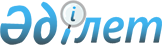 О классификации специализированных пищевых продуктов в соответствии с единой Товарной номенклатурой внешнеэкономической деятельности Евразийского экономического союзаРешение Коллегии Евразийской экономической комиссии от 21 августа 2018 года № 137
      В соответствии с абзацем вторым пункта 1 статьи 22 Таможенного кодекса Евразийского экономического союза Коллегия Евразийской экономической комиссии решила: 
      1. Специализированный пищевой продукт в виде порошка или концентрированной жидкости, состоящий из смеси аминокислот или растительных экстрактов с добавлением витаминов, микро- и (или) макроэлементов, содержащий вспомогательные вещества, предназначенный для сбалансированного дополнения к питанию человека, требующий перед употреблением дополнительного приготовления (разведения водой), в соответствии с Основным правилом интерпретации Товарной номенклатуры внешнеэкономической деятельности 1 классифицируется в товарной позиции 2106 единой Товарной номенклатуры внешнеэкономической деятельности Евразийского экономического союза.
      2. Специализированный пищевой продукт в виде жидкости, состоящий из смеси белков, растительных масел, углеводов с добавлением витаминов, микро- и (или) макроэлементов, содержащий вспомогательные вещества, предназначенный для сбалансированного дополнения к питанию человека, непосредственно употребляемый в качестве напитка, в соответствии с Основным правилом интерпретации Товарной номенклатуры внешнеэкономической деятельности 1 классифицируется в товарной позиции 2202 единой Товарной номенклатуры внешнеэкономической деятельности Евразийского экономического союза. 
      3. Настоящее Решение вступает в силу по истечении 30 календарных дней с даты его официального опубликования. 
					© 2012. РГП на ПХВ «Институт законодательства и правовой информации Республики Казахстан» Министерства юстиции Республики Казахстан
				
      Председатель Коллегии 
Евразийской экономической комиссии

Т. Саркисян 
